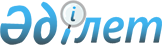 О внесении изменений и дополнений в решение маслихата Жамбылского района Северо-Казахстанской области от 29 декабря 2021 года № 11/11 "Об утверждении бюджета Пресноредутского сельского округа Жамбылского района Северо-Казахстанской области на 2022-2024 годы"Решение маслихата Жамбылского района Северо-Казахстанской области от 25 ноября 2022 года № 21/11
      Маслихат Жамбылского района Северо-Казахстанской области РЕШИЛ:
      1. Внести в решение маслихата Жамбылского района Северо-Казахстанской области "Об утверждении бюджета Пресноредутского сельского округа Жамбылского района Северо-Казахстанской области на 2022-2024 годы" от 29 декабря 2021 года № 11/11 (зарегистрировано в Реестре государственной регистрации нормативных правовых актов под № 163225) следующие изменения и дополнения:
      пункт 1 изложить в новой редакции: 
       "1. Утвердить бюджет Пресноредутского сельского округа Жамбылского района Северо-Казахстанской области на 2022-2024 годы согласно приложениям 1, 2, 3 к настоящему решению соответственно, в том числе на 2022 год в следующих объемах:
      1) доходы – 37 882 тысяч тенге:
      налоговые поступления – 1 583 тысяч тенге;
      неналоговые поступления – 65 тысяч тенге;
      поступления от продажи основного капитала – 0 тенге;
      поступления трансфертов – 36 234 тысяч тенге;
      2) затраты – 38 646 тысяч тенге;
      3) чистое бюджетное кредитование – 0 тенге:
      бюджетные кредиты – 0 тенге;
      погашение бюджетных кредитов – 0 тенге;
      4) сальдо по операциям с финансовыми активами – 0 тенге:
      приобретение финансовых активов – 0 тенге;
      поступления от продажи финансовых активов государства – 0 тенге;
      5) дефицит (профицит) бюджета – -764 тысяч тенге;
      6) финансирование дефицита (использование профицита) бюджета – 764 тысяч тенге:
      поступление займов – 0 тенге;
      погашение займов – 0 тенге; 
      используемые остатки бюджетных средств – 764 тысяч тенге.";
      дополнить пунктом 7-2 следующего содержания:
       "7-2. Учесть в бюджете сельского округа на 2022 год поступление целевых текущих трансфертов за счет гарантированных трансфертов из Национального фонда Республики Казахстан.
      Распределение указанных целевых текущих трансфертов из Национального фонда Республики Казахстан определяются решением акима Пресноредутского сельского округа Жамбылского района Северо-Казахстанской области о реализации решения маслихата Жамбылского района Северо-Казахстанской области о бюджете сельского округа на 2022-2024 годы;";
      дополнить пунктом 7-3 следующего содержания:
       "7-3. Учесть в бюджете сельского округа на 2022 год целевые трансферты из областного бюджета.
      Распределение указанных целевых текущих трансфертов из областного бюджета определяются решением акима Пресноредутского сельского округа Жамбылского района Северо-Казахстанской области о реализации решения маслихата Жамбылского района Северо-Казахстанской области о бюджете сельского округа на 2022-2024 годы.";
       приложение 1 к указанному решению изложить в новой редакции, согласно приложению к настоящему решению.
      2. Настоящее решение вводится в действие с 1 января 2022 года. Бюджет Пресноредутского сельского округа Жамбылского района Северо-Казахстанской области на 2022 год
					© 2012. РГП на ПХВ «Институт законодательства и правовой информации Республики Казахстан» Министерства юстиции Республики Казахстан
				
      Секретарь маслихата Жамбылского района 

Л. Топорова
Приложение к решениюмаслихата Жамбылского района Северо-Казахстанской областиот 25 ноября 2022 года № 21/11Приложение 1 к решениюмаслихата Жамбылского районаСеверо-Казахстанской областиот 29 декабря 2021 года № 11/11
Категория
Класс
Подкласс
Наименование
Сумма (тысяч тенге)
1
2
3
4
5
 1) Доходы
37 882
1
Налоговые поступления
1 583
04
Hалоги на собственность
1 560
1
Налоги на имущество
104
4
Налог на транспортные средства
1 456
05
Внутренние налоги на товары, работы и услуги
23
3
Поступления за использование природных и других ресурсов
23
2
Неналоговые поступления
65
01
Доходы от государственной собственности
47
5
Доходы от аренды имущества, находящегося в государственной собственности
47
06
Прочие неналоговые поступления
18
1
Прочие неналоговые поступления
18
4
 Поступления трансфертов
36 234
02
Трансферты из вышестоящих органов государственного управления
36 234
3
Трансферты из районного (города областного значения) бюджета
36 234
Функцио-нальная группа
Админис-тратор бюджетных программ
Прог-рамма
Наименование
Сумма (тысяч тенге)
1
2
3
4
5
2) Затраты
38 646
01
Государственные услуги общего характера
27 000,1
124
Аппарат акима города районного значения, села, поселка, сельского округа
27 000,1
001
Услуги по обеспечению деятельности акима города районного значения, села, поселка, сельского округа
26 970,1
022
Капитальные расходы государственного органа
30
07
Жилищно-коммунальное хозяйство
9 089
124
Аппарат акима города районного значения, села, поселка, сельского округа
9 089
008
Освещение улиц в населенных пунктах
2 121
009
Обеспечение санитарии населенных пунктов
6 818
011
Благоустройство и озеленение населенных пунктов
150
12
Транспорт и коммуникации
1 600,5
124
Аппарат акима города районного значения, села, поселка, сельского округа
1 600,5
013
Обеспечение функционирования автомобильных дорог в городах районного значения, селах, поселках, сельских округах
1 600,5
13
Прочие
956
124
Аппарат акима города районного значения, села, поселка, сельского округа
956
040
Реализация мероприятий для решения вопросов обустройства населенных пунктов в реализацию мер по содействию экономическому развитию регионов в рамках Государственной программы развития регионов до 2025 года
956
15
Трансферты
0,4
124
Аппарат акима города районного значения, села, поселка, сельского округа
0,4
048
Возврат неиспользованных (недоиспользованных) целевых трансфертов
0,4
3) Чистое бюджетное кредитование
0
Бюджетные кредиты
0
Категория
Класс
Подкласс
Наименование
Сумма (тысяч тенге)
5
Погашение бюджетных кредитов
0
01
Погашение бюджетных кредитов
0
1
Погашение бюджетных кредитов, выданных из государственного бюджета
0
Функцио-нальная группа
Админис-тратор бюджетных программ
Прог-рамма
Наименование
Сумма (тысяч тенге)
4) Сальдо по операциям с финансовыми активами
0
Приобретение финансовых активов
0
Категория
Класс
Подкласс
Наименование
Сумма (тысяч тенге)
6
Поступления от продажи финансовых активов государства
0
01
Поступления от продажи финансовых активов государства
0
1
Поступления от продажи финансовых активов внутри страны
0
5) Дефицит (профицит) бюджета
-764
6) Финансирование дефицита (использование профицита) бюджета
764
7
Поступления займов
0
01
Внутренние государственные займы
0
2
Договоры займа
0
Функцио-нальная группа
Админис-тратор бюджетных программ
Прог-рамма
Наименование
Сумма (тысяч тенге)
16
Погашение займов
0
124
Аппарат акима города районного значения, села, поселка, сельского округа
0
056
Погашение долга аппарата акима города районного значения, села, поселка, сельского округа перед вышестоящим бюджетом
0
Категория
Класс
Подкласс
Наименование
Сумма (тысяч тенге)
8
Используемые остатки бюджетных средств
764
1
Остатки бюджетных средств
764
1
Свободные остатки бюджетных средств
764